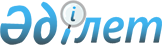 Жамбыл облысының жергілікті атқарушы органдарының мемлекеттік қызметшілерінің қызмет этикасының қағидаларын бекіту туралы
					
			Күшін жойған
			
			
		
					Жамбыл облысы әкімдігінің 2013 жылғы 28 қарашадағы № 360 қаулысы. Жамбыл облысының Әділет департаментінде 2013 жылғы 8 қаңтарда № 2097 болып тіркелді.Күші жойылды - Жамбыл облысы әкімдігінің 2016 жылғы 27 қаңтардағы № 15 қаулысымен      Ескерту. Күші жойылды - Жамбыл облысы әкімдігінің 27.01.2016 № 15 қаулысымен.

      РҚАО-ның ескертпесі.

      Құжаттың мәтінінде түпнұсқаның пунктуациясы мен орфографиясы сақталған.

      "Қазақстан Республикасындағы жергілікті мемлекеттік басқару және өзін-өзі басқару туралы" Қазақстан Республикасының 2001 жылғы 23 қаңтардағы Заңына және "Қазақстан Республикасы мемлекеттік қызметшілерінің ар-намыс кодексі туралы" Қазақстан Республикасы Президентінің 2005 жылғы 3 мамырдағы № 1567 Жарлығына сәйкес Жамбыл облысының әкімдігі ҚАУЛЫ ЕТЕДІ:

      1. Қоса беріліп отырған Жамбыл облысының жергілікті атқарушы органдарының мемлекеттік қызметшілерінің қызмет этикасының қағидалары бекітілсін.

      2. Облыс әкімі аппаратының персоналды басқару бөлімі (Н. Ержанов) Қазақстан Республикасының заңнамасында белгіленген тәртіппен осы қаулының әділет органдарында мемлекеттік тіркелуін және оның ресми жариялануын қамтамасыз етсін.

      3. Осы қаулының орындалуын бақылау облыс әкімі аппаратының басшысы Рахматілда Сегізбайұлы Рахманбердиевке жүктелсін.

      4. Осы қаулы әділет органдарында мемлекеттiк тiркелген күннен бастап күшiне енедi және алғашқы ресми жарияланған күнінен кейін күнтізбелік он күн өткен соң қолданысқа енгізіледі.

 Жамбыл облысының жергілікті атқарушы органдарының мемлекеттік қызметшілерінің қызмет этикасының қағидалары 1. Жалпы ережелер      1. Осы Жамбыл облысының жергілікті атқарушы органдарының мемлекеттік қызметшілерінің қызмет этикасының қағидалары (бұдан әрі - Қағидалар) "Қазақстан Республикасындағы жергілікті мемлекеттік басқару және өзін-өзі басқару туралы" Қазақстан Республикасының 2001 жылғы 23 қаңтардағы Заңына және "Қазақстан Республикасы мемлекеттік қызметшілерінің ар-намыс кодексі туралы" Қазақстан Республикасы Президентінің 2005 жылғы 3 мамырдағы № 1567 Жарлығына сәйкес әзірленген, жалпы қабылданған моральдық-этикалық нормаларға негізделген және облыстың, ауданның (облыстық маңызы бар қаланың) жергілікті атқарушы органдарының (әкім аппараттарының, жергілікті бюджеттен қаржыландырылатын атқарушы органдардың) мемлекеттік қызметшілерінің (бұдан әрі – мемлекеттік қызметшілер) негізгі мінез-құлқының стандарттарын белгілейді.

      2. Мемлекеттік қызметшілер мемлекеттік қызмет атқару қоғам мен мемлекет тарапынан ерекше сенім білдіру болып табылатынын және қоғам мемлекеттік қызметші өзінің барлық күш-жігерін, білімі мен тәжірибесін атқаратын кәсіби қызметіне жұмсайды, өзінің Отаны - Қазақстан Республикасына адал да қалтқысыз қызмет етеді деп сенім білдіретінін сезіне отырып, мемлекеттік қызметшілер мінез-құлқының жалпы қағидаларын, сыбайлас жемқорлыққа қарсы мінез-құлқы, көпшілік алдында сөйлеу қағидаларын, сондай-ақ, мемлекеттік қызметшілердің қызметтен тыс уақыттағы мінез-құлқын қатаң сақтау тиіс.

      3. Мемлекеттік қызметшілер Қазақстан Республикасының заңдарынмен белгіленген міндеттерді бұлжытпай орындаулары тиіс, соның ішінде:

      1) мемлекеттік қызметке, мемлекетке және оның институттарына қоғамның сенімін сақтауға және нығайтуға;

      2) жалпы жұрт таныған моральдық-этикалық нормаларды сақтауға;

      3) азаматтармен қарым-қатынаста сыпайылық және әдептілік танытуға;

      4) мемлекет мүддесіне нұқсан келтіретін, мемлекеттік органдардың тиімді жұмыс істеуіне кедергі жасайтын іс-әрекеттерге қарсы тұруға;

      5) Қазақстан Республикасының мемлекеттік рәміздеріне құрметпен қараудың үлгісі болуға;

      6) заңдарда белгіленген шектеулер мен тыйымдарды сақтауға;

      7) мемлекеттік органдардың тиімді жұмыс істеуін қамтамасыз ету мақсатында лауазымдық міндеттерін адал және кәсіби деңгейде атқаруға;

      8) лауазымдық міндеттерін атқару кезінде жеке және заңды тұлғаларға ерекше ықылас көрсетпеуге, олардың ықпалынан тәуелсіз болуға;

      9) жеке сипаттағы мәселелерді шешу кезінде мемлекеттік органдардың, ұйымдардың, мемлекеттік қызметшілер мен өзге де адамдардың қызметіне ықпал ету үшін өзінің қызметтік жағдайын пайдаланбауға;

      10) кадрларды туыстық, жерлестік және жеке басына берілгендік белгілері бойынша іріктеу мен орналастыру жағдайларына жол бермеуге;

      11) қарамағындағы мемлекеттік қызметшілерден олардың қызметтік міндеттерінің шеңберінен тыс тапсырмалар орындауды талап етпеуге;

      12) басқа адамдарды құқыққа қайшы теріс қылықтар немесе жалпы жұрт таныған моральдық-этикалық нормалармен сыйыспайтын іс-әрекеттер жасауға мәжбүрлемеуге;

      13) басқа мемлекеттік қызметшілер тарапынан қызмет этикасы нормаларын бұзу фактілеріне жол бермеуге және олардың жолын кесуге міндетті.

      4. Мемлекеттік қызметшілер іскерлік этикетті сақтауға, ресми мінез-құлық қағидаларын құрметтеуге, сыбайлас жемқорлық көріністеріне қарсы тұруға, сыбайлас жемқорлық құқық бұзушылықтарға не сыбайлас жемқорлықпен жымдасқан немесе сыбайлас жемқорлық үшін жағдай туғызатын әрекеттерге жол бермеуі, сондай-ақ басқа мемлекеттік қызметшілер тарапынан болатын сыбайлас жемқорлық құқық бұзушылық фактілерінің жолын кесуі тиіс.

      5. Мемлекеттік қызметшілер жеке және заңды тұлғалардың өз құқықтары мен заңды мүдделерін іске асыруын қиындататын іс-әрекеттерге (әрекетсіздікке) жол бермеуге тиіс.

      6. Мемлекеттік орган қызметінің мәселелері бойынша көпшілік алдында сөйлеуді оның басшысы немесе мемлекеттік органның бұған уәкілеттік берілген лауазымды тұлғалары жүзеге асырады.

      7. Мемлекеттік қызметшілер қызметтен тыс уақытта жалпы қабылданған моральдық-этикалық нормаларды ұстануға, қоғамға жат мінез-құлық жағдайларына жол бермеуге тиіс.

      8. Мемлекеттік қызметшілер қарапайымдылық танытуға, көлік, сервистік және өзге де қызметтерді алу кезінде мемлекеттік қызметшілердің лауазымдық жағдайын баса көрсетпеуге және пайдаланбауға, өзінің іс-әрекеттерімен қоғам тарапынан негізді сынға себеп туғызбауға тиіс. 


					© 2012. Қазақстан Республикасы Әділет министрлігінің «Қазақстан Республикасының Заңнама және құқықтық ақпарат институты» ШЖҚ РМК
				
      Облыс әкімі

Қ. Бозымбаев
Жамбыл облысы әкімдігінің
2013 жылғы 28 қарашадағы
№ 360 қаулысымен бекітілген